Муниципальное бюджетное общеобразовательное учреждение«Степановская средняя общеобразовательная школа»Верхнекетского района     Томской областиП Р И К А З03 сентября 2018 года                                                                                №    122/2                                                                                             «О создании школьного Методического совета» В целях координации методической работы всех объединений, создания единого общешкольного плана методической работы в 2018-2019 учебном году»  приказываю:1.Организовать работу методического совета школы.2.Назначить председателем методического совета школы заместителя директора по методической работе Силаеву И.В.3.Утвердить Методический совет в составе:Андреев А.А.- директор школы;Резвых Т.П.- заместитель директора по УР;Силаева И.В.-руководитель ШМО учителей начальных классов;Колпашникова Л.А. - руководитель ШМО учителей естественно-математического цикла;  Гаврилова Л.В. -  руководитель ШМО учителей гуманитарного цикла;Коптыгина Н. В. -  руководитель ШМО учителей физической культуры, ОБЖ, технологии;       7.Андреева В.М. - руководитель ШМО учителей инклюзивного обучения;      8.Овечкина Н.В.-руководитель МО творческой группы;      9.Семененко А.А.- руководитель МО классных руководителей.4.Руководителям методических объединений разработать планы работы каждого объединения  до 15.09.2018.5.Контроль исполнения приказа возложить на  заместителя директора по методической работе Силаеву И.В.Руководитель организациидиректор школы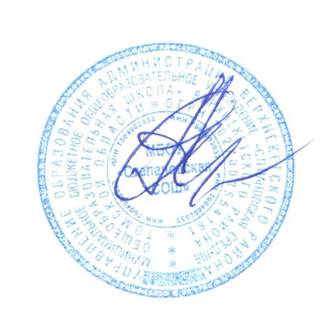   А.А. Андреев(должность)(личная подпись)(расшифровка подписи)